MVC 8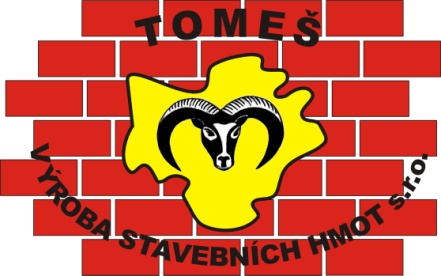 MVC 8 je suchá malta skupiny malt P II dle DIN 18550 na bázi vápna, cementu, tříděného písku a přísad zlepšujících vlastnosti.Použití:Používá se jako vnější i vnitřní jádrová omítkaZpracování:Omítkovou směs rozmíchejte s vodou do konzistence bez hrudek. Omítku nahazujte na podklad ručně zednickou lžící. Tloušťku vrstvy doporučujeme 15-25 mm. Po zatuhnutí omítku stáhněte do roviny latí. Před provedením vrchní omítky musí být jádrová omítka dostatečně vyzrálá.Podklad:Normální zdivo, beton a nosné omítky. Podklad musí být suchý, čistý a zbavený volných částic. Filmotvorný separátor bezpodmínečně odstraňte. Na beton a jiné hladké (nesavé) podklady naneste pojící můstek. Na místech změny materiálu zdiva a přes labilní podklady uložte do omítky armovací tkaninu.Nanášení povlaků:Po vytvrdnutí a vyzrání omítky lze nanášet všechny vrchní omítky Tomeš.Zvláštní upozornění:Na rohy všech otvorů doporučujeme uložit diagonálně do omítky armovací tkaninu. Do směsi nepřimíchávejte žádné cizí látky.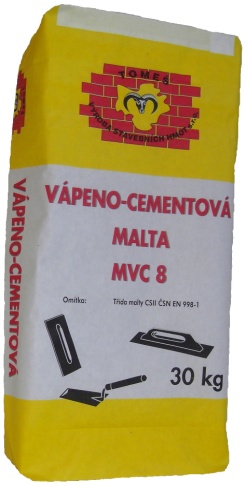 Technické údaje:Skupina malt:			P II dle DIN 18550Pevnost v tlaku:		>2,5 MPaZrnitost:			0 - 2,5 mmNanášená tloušťka:		min. 10 mm, resp. 15 mmVydatnost:1 tuna MVC 8 vydá 640 litrů čerstvé malty; při nanášené vrstvě 20 mm cca 32 m2 omítky. Spotřeba: směsi 31 kg na m2 při tloušťce vrstvy 20 mm. Hodnoty se vztahují na vyrovnaný podklad.Forma dodávek:V papírových pytlích po 30 kgNa paletě: 42 pytlů po 30 kg, 1,26 tuny na paletěPlatnost do vydání nového technického listu